Activité : Division EuclidiennePartie 1On considère le problème suivant : Le célèbre brigand Cartouche et ses 5 compagnons se partagent un butin de 104 pièces d’or.Cartouche propose le partage suivant : « Chacun de nous aura le même nombre de pièces et les pièces restantes seront ajoutées à ma part. »Combien de pièces les compagnons de Cartouche recevront-ils ?Quelle opération doit-on faire pour résoudre ce problème ?Partie 2On veut donc effectuer la division suivante :Finalement, combien de pièces les compagnons de Cartouche vont-ils recevoir ?Partie 3On veut vérifier ce résultat à la calculatrice.Comment fait-on ?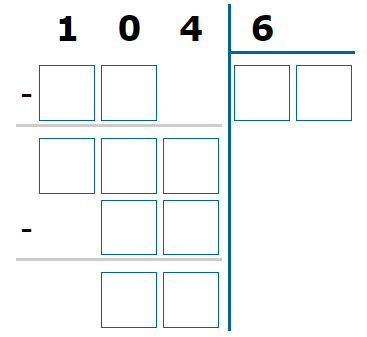 On a besoin de la table de multiplication de 6 :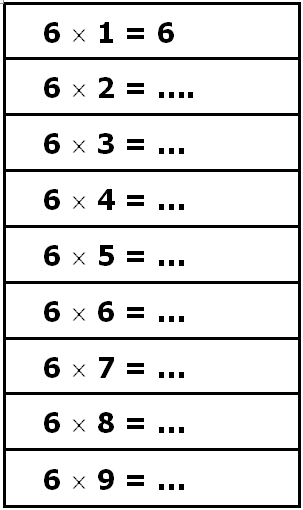 